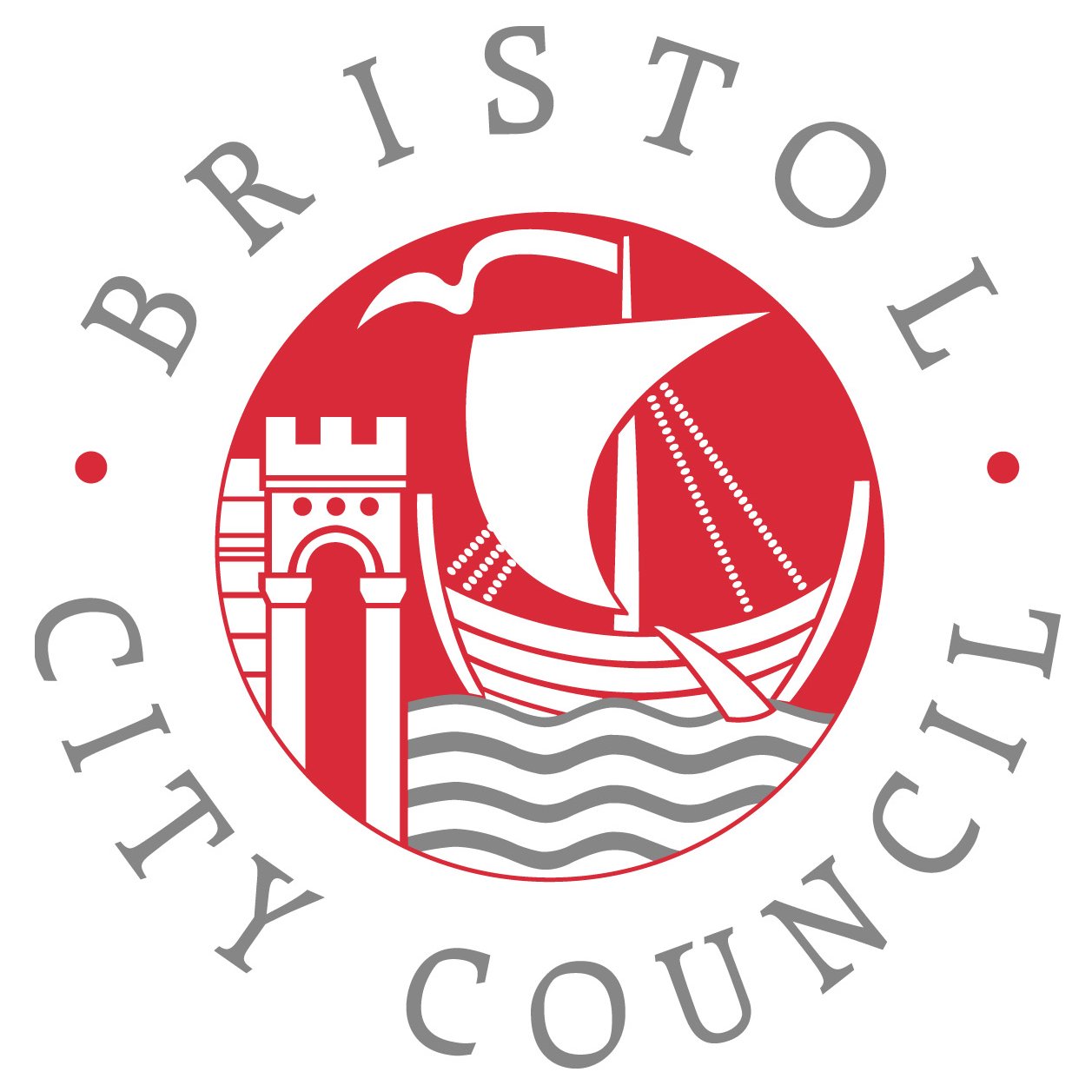 Weekly list of registered applications for the week commencing Monday 27 October 2014Received by CHIS on 11 NovemberThis is a list of applications which were registered by the City Council during the week identified above.Please click on the application number link to view the plans and documents.  If you are unable to view the documents please telephone 0117 922 3000.CabotApplication No.	14/05372/VCDate Received	29 October 2014Date Registered	29 October 2014Type of Application	Works to Trees in Conservation AreasProposal	Lime (T1)(A-216): - fell; Japanese maple (T2)(A-274): - fell and the Norway Maple (T3)(M-532): - prune back from building to allow for a 1-2m clearance.Applicant	University Of BristolCase Officer		Leigh CadoganTel No.		0117 9223365CliftonApplication No.	14/04500/FDate Received	11 September 2014Date Registered	27 October 2014Type of Application	Full PlanningProposal	Demolition of existing building and redevelopment of site comprising retail floor space (A1 and A3), 14 residential apartments (C3) and ancillary uses. (Major application).Applicant	THAT Clifton Company LtdCase Officer		Charlotte SangwayTel No.		0117 922 3047Application No.	14/05421/VCDate Received	27 October 2014Date Registered	27 October 2014Type of Application	Works to Trees in Conservation AreasProposal	Fell the Holly tree (T2) and a Pittosoprum (T3);  a balanced crown reduction by up to 30% of Horse Chestnut (T5); and prune back the crown of an Acer (T4) (growing towards Cornwallis Avenue) by up to 2 metres and raise crown by 5 metres above ground level.Applicant	Mrs Susan ParrCase Officer		Laurence WoodTel No.		0117 922 3728Application No.	14/05423/VPDate Received	27 October 2014Date Registered	27 October 2014Type of Application	Tree Preservation OrderProposal	A balanced crown reduction by up to 30% of the Cherry Tree (T1) (Protected by Tree Preservation Order 1254).Applicant	Mrs Susan ParrCase Officer		Laurence WoodTel No.		0117 922 3728Application No.	14/05353/XDate Received	28 October 2014Date Registered	30 October 2014Type of Application	Variation/Deletion of a ConditionProposal	Application for removal or variation of condition 1 of permission 07/05272/F -  To extend the time limit of the planning permission for an additional 5 years. The building hereby permitted, is given consent for an additional five calendar years from the date of permission, and thereafter shall be removed and the land restored to its former condition.Applicant	Bristol, Clifton And West Of England Zoological SocietyCase Officer		Ben BurkeTel No.		0117 922  3434Application No.	14/05358/VCDate Received	29 October 2014Date Registered	29 October 2014Type of Application	Works to Trees in Conservation AreasProposal	Fell a Bay Leaf tree in rear garden located by boundary wall with no. 79 Pembroke Road.Applicant	Mr J SinghCase Officer		Laurence WoodTel No.		0117 922 3728Application No.	14/05433/VCDate Received	30 October 2014Date Registered	30 October 2014Type of Application	Works to Trees in Conservation AreasProposal	Cherry tree (T1) - crown reduction by up to 2 metres and Cherry trees (T2 & T3) - crown thin both by up to 20%. All three trees located along front boundary.Applicant	BNS LtdCase Officer		Laurence WoodTel No.		0117 922 3728Application No.	14/05436/VCDate Received	30 October 2014Date Registered	30 October 2014Type of Application	Works to Trees in Conservation AreasProposal	Japanese Acer (T1) located in the front garden - balanced crown reduction by up to 10% and a Melanchier (T2) in the rear garden - crown reduce back to previously reduced points.Applicant	Mrs C Trelawney-RossCase Officer		Laurence WoodTel No.		0117 922 3728Application No.	14/05403/HDate Received	31 October 2014Date Registered	31 October 2014Type of Application	Full Planning (Householders)Proposal	Construction of new open, covered porch area. Widening of existing driveway. Dismantling and re-construction of existing pillar in different location.Applicant	Mrs Emma WebsterCase Officer		Tel No.		Application No.	14/05444/HDate Received	31 October 2014Date Registered	31 October 2014Type of Application	Full Planning (Householders)Proposal	Alterations to ground floor kitchen and basement rear bedroom and en-suite and construction of two storey extension for utility space and new en-suite.Applicant	Mrs Susn KavianCase Officer		Tel No.		Application No.	14/05446/LADate Received	31 October 2014Date Registered	31 October 2014Type of Application	Listed Building Consent (Alter/Extend)Proposal	Alterations to ground floor kitchen and basement rear bedroom and en-suite and construction of two storey extension for utility space and new en-suite.Applicant	Mrs Susn KavianCase Officer		Tel No.		Clifton EastApplication No.	14/04713/FDate Received	22 September 2014Date Registered	30 October 2014Type of Application	Full PlanningProposal	Proposed change of use from offices to create 1no. single dwelling, including a two storey extension and external alterations.Applicant	Mr Ian HarringtonCase Officer		Kate CottrellTel No.		0117 922 3021Application No.	14/05059/LADate Received	13 October 2014Date Registered	27 October 2014Type of Application	Listed Building Consent (Alter/Extend)Proposal	Move kitchen from mezzanine level to first floor. Remove pillar and spine wall from garage on Vyvyan Road.Applicant	Ms Helen AcklamCase Officer		Guy Bentham-HillTel No.		0117 9222345Application No.	14/05313/FDate Received	27 October 2014Date Registered	31 October 2014Type of Application	Full PlanningProposal	Alterations to the external fabric, including rooflights, refuse areas, cycle storage, new windows.Applicant	Telereal TrilliumCase Officer		Kate CottrellTel No.		0117 922 3021Application No.	14/05322/VCDate Received	27 October 2014Date Registered	27 October 2014Type of Application	Works to Trees in Conservation AreasProposal	Pear tree (T1) in rear garden to be crown reduced by 1.5m.Applicant	Mr Brendan ChapleCase Officer		Laurence WoodTel No.		0117 922 3728Application No.	14/05425/VPDate Received	27 October 2014Date Registered	27 October 2014Type of Application	Tree Preservation OrderProposal	Three Horse Chestnut trees (T7, T8 & T9) around rear corner of garden: - removal of all epicormic growth up to 6 metres above ground level and crown thin canopy by up to 20%. (All protected by Tree Preservation Order 350).Applicant	Mr Michael ButterfieldCase Officer		Laurence WoodTel No.		0117 922 3728Application No.	14/05426/VCDate Received	27 October 2014Date Registered	27 October 2014Type of Application	Works to Trees in Conservation AreasProposal	Two Lime trees located along Queens Road boundary (T3 & T6): - removal of all epicormic growth and raise crown to 5 metres above ground level and crown thin canopy by up to 20%.Applicant	Mr Michael ButterfieldCase Officer		Laurence WoodTel No.		0117 922 3728Application No.	14/05374/FDate Received	29 October 2014Date Registered	29 October 2014Type of Application	Full PlanningProposal	Change of use from Use Class A1( Retail) to Use Class A2 (Estate Agency).Applicant	Blenheims Estate And Asset Management LimitedCase Officer		Tel No.		Application No.	14/05428/VCDate Received	29 October 2014Date Registered	29 October 2014Type of Application	Works to Trees in Conservation AreasProposal	Hawthorn tree (T1) in front garden: - a balanced crown reduction by up to 25%.Applicant	Ms Sandy WestCase Officer		Laurence WoodTel No.		0117 922 3728Application No.	14/05429/VCDate Received	29 October 2014Date Registered	29 October 2014Type of Application	Works to Trees in Conservation AreasProposal	Fell the Rowan tree (T2); and carry out a balanced crown reduction of a Cherry tree (T1 by  up to 25%, both located in the front garden.Applicant	Ms Sandy WestCase Officer		Laurence WoodTel No.		0117 922 3728Application No.	14/05427/VCDate Received	31 October 2014Date Registered	31 October 2014Type of Application	Works to Trees in Conservation AreasProposal	Removal of one Crack Willow tree (T1) located in the rear garden.Applicant	C/o agentCase Officer		Laurence WoodTel No.		0117 922 3728Site AddressRoyal Fort House Gardens Royal Fort Road Bristol BS8 1UH Site Address2-16 Clifton Down Road Bristol BS8 4AF  Site AddressCommunal Gardens The Polygon Bristol  Site AddressCommunal Gardens The Polygon Bristol  Site AddressBristol Zoo Gardens  Guthrie Road Bristol BS8 3HA Site Address77 Pembroke Road Clifton Bristol BS8 3DW Site AddressBellevue Court Bellevue Crescent Bristol  Site Address2 Pembroke Vale Bristol BS8 3DN  Site Address51 Canynge Road Bristol BS8 3LH  Site Address1 Worcester Terrace Bristol BS8 3JW  Site Address1 Worcester Terrace Bristol BS8 3JW  Site Address64A Alma Road Bristol BS8 2DJ  Site Address19 Vyvyan Terrace Bristol BS8 3DG  Site AddressOakfield Court Oakfield Road Bristol  Site Address73A Alma Vale Road Bristol BS8 2HR  Site Address1 Pembroke Road Clifton Bristol BS8 3AU Site Address1 Pembroke Road Clifton Bristol BS8 3AU Site Address174 Whiteladies Road Bristol BS8 2XU  Site Address15 Osborne Road Clifton Bristol BS8 2NB Site Address12 Beaufort Road Clifton Bristol BS8 2JZ Site Address8 Beaufort Road Clifton Bristol BS8 2JZ 